Unit 9 Lesson 6: Fermi Problems1 How Old Are You? (Optional)Student Task StatementWhat is your exact age at this moment?2 A Heart Stoppingly Large Number (Optional)Student Task StatementHow many times has your heart beat in your lifetime?3 All the Hairs on Your Head (Optional)Student Task StatementHow many strands of hair do you have on your head?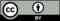 © CC BY Open Up Resources. Adaptations CC BY IM.